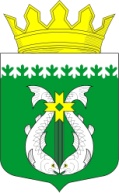 РОССИЙСКАЯ ФЕДЕРАЦИЯ РЕСПУБЛИКА КАРЕЛИЯСОВЕТ СУОЯРВСКОГО МУНИЦИПАЛЬНОГО ОКРУГАXXIV сессия                                                                                                                I созыв Р Е Ш Е Н И Е27.06.2024                                                                                                                    №  275Об утверждении Порядка принятия решения о применении к депутату, члену выборного органа местного самоуправления, выборному должностному лицу муниципального образования Суоярвский муниципальный округ меры ответственности, установленной частью 7.3-1 статьи 40 Федерального закона от 06 октября 2003 года № 131-ФЗ «Об общих принципах организации местного самоуправления в Российской Федерации»В соответствии с Федеральным законом от 06 октября 2003 года № 131-ФЗ «Об общих принципах организации местного самоуправления в Российской Федерации», Законом Республики Карелия от 12 ноября 2007 года № 1128-ЗРК «О некоторых вопросах правового положения лиц, замещающих муниципальные должности в органах местного самоуправления в Республике Карелия», Совет Суоярвского муниципального округа Р Е Ш И Л:      Утвердить Порядок принятия решения о применении к депутату, члену выборного органа местного самоуправления, выборному должностному лицу муниципального образования Суоярвский муниципальный округ меры ответственности, установленной частью 7.3-1 статьи 40 Федерального закона от 06 октября 2003 года № 131-ФЗ «Об общих принципах организации местного самоуправления в Российской Федерации» согласно приложению.      Разместить настоящее решение в районной газете «Суоярвский вестник» и на официальном сайте Суоярвского муниципального округа в информационно-телекоммуникационной сети «Интернет».3.       Настоящее решение вступает в силу с момента его принятия.Председатель Совета Суоярвскогомуниципального округа                                                                    Н.В. Васенина Глава Суоярвского муниципального округа                                   Р.В. ПетровПриложениек решению Совета Суоярвского муниципального округа от 27.06.2024 № 275.Порядокпринятия решения о применении к депутату, члену выборного органа местного
самоуправления, выборному должностному лицу муниципального образования Суоярвский муниципальный округ меры ответственности, установленной частью 7.3-1 статьи 40 Федерального закона от 06 октября 2003 года № 131-ФЗ «Об общих принципах организации местного самоуправления в Российской Федерации»Настоящий Порядок принятия решения о применении к депутату, члену выборного органа местного самоуправления, выборному должностному лицу муниципального образования Суоярвский муниципальный округ меры ответственности, установленной частью 7.3-1 статьи 40 Федерального закона от 06 октября 2003 года № 131-ФЗ «Об общих принципах организации местного самоуправления в Российской Федерации» (далее - Порядок) определяет процедуру принятия решения Советом Суоярвского муниципального округа о применении к депутату, члену выборного органа местного самоуправления, выборному должностному лицу муниципального образования Суоярвский муниципальный округ, представившему недостоверные или неполные сведения о своих доходах, расходах, об имуществе и обязательствах имущественного характера, а также сведения о доходах, расходах, об имуществе и обязательствах имущественного характера своих супруги (супруга) и несовершеннолетних детей, если искажение этих сведений является несущественным, мер ответственности, предусмотренных частью 7.3-1 статьи 40 Федерального закона от 6 октября 2003 года N 131-ФЗ «Об общих принципах организации местного самоуправления в Российской Федерации».В случае, указанном в пункте 1 настоящего Порядка, к депутату, члену выборного органа местного самоуправления, выборному должностному лицу муниципального образования Суоярвский муниципальный округ могут быть применены следующие меры ответственности, предусмотренные частью 7.3-1 статьи 40 Федерального закона от 6 октября 2003 года № 131-ФЗ «Об общих принципах организации местного самоуправления в Российской Федерации» (далее - мера ответственности):предупреждение;освобождение депутата, члена выборного органа местного самоуправления от должности в представительном органе муниципального образования, выборном органе местного самоуправления с лишением права занимать должности в представительном органе муниципального образования, выборном органе местного самоуправления до прекращения срока его полномочий;освобождение от осуществления полномочий на постоянной основе с лишением права осуществлять полномочия на постоянной основе до прекращения срока его полномочий;запрет занимать должности в представительном органе муниципального образования, выборном органе местного самоуправления до прекращения срока его полномочий;запрет исполнять полномочия на постоянной основе до прекращения срока его полномочий.При поступлении в Совет Суоярвского муниципального округа заявления Главы Республики Карелия о применении к депутату, члену выборного органа местного самоуправления, выборному должностному лицу местного самоуправления меры ответственности (далее - Заявление), председатель Совета Суоярвского муниципального округа в десятидневный срок направляет указанному лицу письменное уведомление о содержании поступившего заявления, а также о дате, времени и месте его рассмотрения.Решение Совета Суоярвского муниципального округа по вопросу применения меры ответственности к лицу, в отношении которого поступило Заявление, принимается на ближайшем после поступления заседании, но не позднее 60 дней со дня поступления Заявления.Решение о применении к депутату, члену выборного органа местного самоуправления, выборному должностному лицу местного самоуправления одной из мер ответственности, указанных в пункте 2 настоящего Порядка или об отказе в применении меры ответственности, принимается Советом Суоярвского муниципального округа большинством голосов от числа присутствующих депутатов на основании результатов тайного/открытого голосования.На заседании Совета Суоярвского муниципального округа заслушиваются устные или оглашаются письменные пояснения лица в отношении, которого поступило Заявление.Неявка лица, в отношении которого поступило заявление на заседание Совета Суоярвского муниципального округа и отсутствие письменных пояснений, не препятствует рассмотрению заявления и принятию соответствующего решения.Депутат, в отношении которого поступило заявление, не принимает участие в работе счетной комиссии, а также в голосовании.Копия решения о применении к депутату, члену выборного органа местного самоуправления, выборному должностному лицу местного самоуправления меры ответственности или об отказе в применении меры ответственности направляется Советом Суоярвского муниципального округа Главе Республики Карелия в течение пяти рабочих дней со дня принятия соответствующего решения.